Положение о проведении открытого епархиального конкурса детского творчества «Азъ, буки. веди», посвященного дню православной книги (14 марта)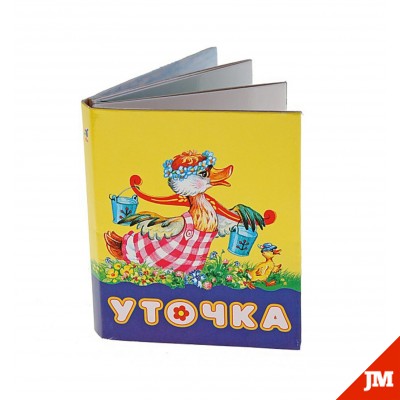 